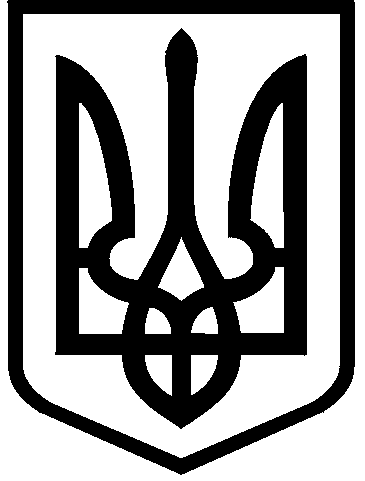 КИЇВСЬКА МІСЬКА РАДАІII сесія  IX скликанняРІШЕННЯ____________№_______________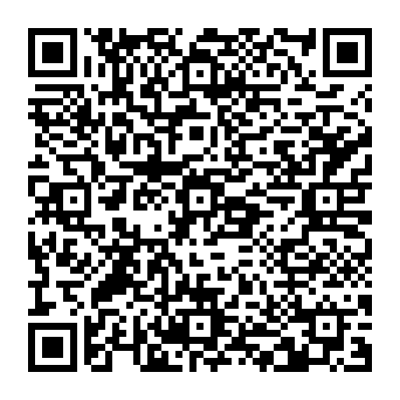 Розглянувши звернення товариства з обмеженою відповідальністю «ЄВРООФІСБУД» (код ЄДРПОУ 33396292, місцезнаходження юридичної особи: 03061, місто Київ, вулиця Пост-Волинська, будинок 3, офіс 35) від 02 лютого 2024 року № 652980560, враховуючи те, що товариством з обмеженою відповідальністю «ЄВРООФІСБУД» не виконуються умови підпункту 8.4 пункту 8 договору оренди земельної ділянки від 16 вересня 2013 року № 294 (зі змінами), а саме щодо забудови земельної ділянки та сплати орендної плати за неї, та відповідно до статей 9, 93, 141 Земельного кодексу України, Закону України «Про оренду землі», пункту 34 частини першої статті 26 Закону України «Про місцеве самоврядування в Україні», Закону України «Про адміністративну процедуру», Київська міська радаВИРІШИЛА:Відмовити товариству з обмеженою відповідальністю «ЄВРООФІСБУД» в поновленні договору оренди земельної ділянки від 16 вересня 2013 року № 294 (з урахуванням договору про поновлення договору оренди земельної ділянки від 24 квітня 2019 року № 268) для будівництва, експлуатації та обслуговування офісного комплексу з паркінгом на вул. Стрітенській, 10/1 у Шевченківському районі м. Києва (кадастровий номер 8000000000:91:173:0010; площа 0,0696 га; категорія земель – землі житлової та громадської забудови; код виду цільового призначення – 03.10; справа № 652980560).Товариству з обмеженою відповідальністю «ЄВРООФІСБУД» звільнити земельну ділянку, зазначену у пункті 1 цього рішення, привівши її у стан, придатний для подальшого використання.Дане рішення набирає чинності з дня доведення його до відома заявника. Департаменту земельних ресурсів виконавчого органу Київської міської ради (Київської міської державної адміністрації) довести до відома товариству з обмеженою відповідальністю «ЄВРООФІСБУД» рішення Київської міської ради шляхом надсилання його поштою (рекомендованим листом з повідомленням про вручення). Рішення Київської міської ради може бути оскаржено до Київського окружного адміністративного суду, який знаходиться за адресою: бульв. Лесі Українки, 26a, м. Київ, 01133, шляхом подання позовної заяви відповідно до     вимог Кодексу адміністративного судочинства України, протягом тридцяти календарних днів з дня доведення рішення Київської міської ради до відома особи, яка була учасником адміністративного провадження щодо прийняття зазначеного акта.Відповідно до частини четвертої статті 150 Кодексу адміністративного судочинства України подання позову, а також відкриття провадження в адміністративній справі не зупиняють дію оскаржуваного рішення суб’єкта владних повноважень, якщо суд не застосував відповідні заходи забезпечення позову.6. Контроль за виконанням цього рішення покласти на постійну комісію Київської міської ради з питань архітектури, містопланування та земельних відносин.ПОДАННЯ:Про відмову товариству з обмеженою відповідальністю «ЄВРООФІСБУД» в поновленні договору оренди земельної ділянки від 16 вересня 2013 року № 294 (зі змінами) для будівництва, експлуатації та обслуговування офісного комплексу з паркінгом на вул. Стрітенській, 10/1 у Шевченківському районі м. КиєваКиївський міський головаВіталій КЛИЧКОЗаступник голови Київської міської державної адміністраціїз питань здійснення самоврядних повноваженьПетро ОЛЕНИЧДиректор Департаменту земельних ресурсів виконавчого органу Київської міської ради (Київської міської державної адміністрації)Валентина ПЕЛИХЗаступник директора Департаменту – начальник юридичного управління Департаменту земельних ресурсіввиконавчого органу Київської міської ради(Київської міської державної адміністрації)Дмитро РАДЗІЄВСЬКИЙПОГОДЖЕНО:Постійна комісія Київської міської радиз питань архітектури, містоплануваннята земельних відносинГолова	Секретар			Михайло ТЕРЕНТЬЄВЮрій ФЕДОРЕНКОНачальник управління правового забезпечення діяльності Київської міської радиВалентина ПОЛОЖИШНИК